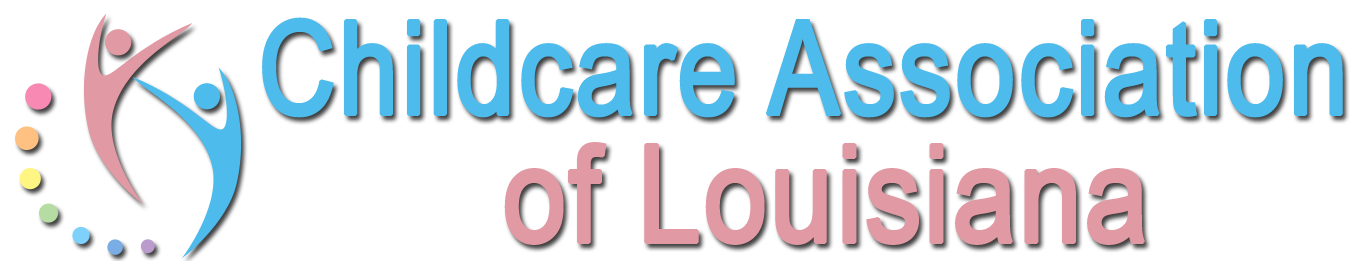 Childcare Association of LouisianaCentral Louisiana RegionKey Contact InformationNAME:_____________________________________________PHONE NUMBER:____________________________________EMAIL:_____________________________________________Please circle each legislator(s) you would be willing to contact regarding legislative issues:Sen. Gerald Long		Sen. John Smith		Rep. Andy Anders	Rep. James Armes		Rep. Terry Brown		Rep. “Jeff” Hall	Rep. Chris Hazel		Rep. Frankie Howard		Rep. Robert Johnson		Rep. Lance Harris		Please list any other elected officials you may have a connection to who you would contact for legislative purposes:  1)___________________________ 2)___________________________Please fax to (225) 208-1932 or email information to Cindy Bishop at cindy.bishop@checkmate-strategies.com 